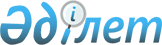 "Жарылғыш және пиротехникалық заттар мен олар қолданылып жасалған бұйымдарды әзірлеу, өндіру, сатып алу және өткізу жөніндегі қызметті лицензиялау ережесін және оған қойылатын біліктілік талаптарын бекіту туралы" Қазақстан Республикасы Үкіметінің 2008 жылғы 12 наурыздағы № 243 қаулысына өзгерістер енгізу туралы
					
			Күшін жойған
			
			
		
					Қазақстан Республикасы Үкіметінің 2012 жылғы 12 маусымдағы № 783 қаулысы. Күші жойылды - Қазақстан Республикасы Үкіметінің 2013 жылғы 15 мамырдағы № 488 қаулысымен

      Ескерту. Күші жойылды - ҚР Үкіметінің 15.05.2013 № 488 қаулысымен (алғашқы ресми жарияланғанынан кейін күнтізбелік жиырма бір күн өткен соң қолданысқа енгізіледі).      Қазақстан Республикасының Үкіметі ҚАУЛЫ ЕТЕДІ:



      1. "Жарылғыш және пиротехникалық заттар мен олар қолданылып жасалған бұйымдарды әзірлеу, өндіру, сатып алу және өткізу жөніндегі қызметті лицензиялау ережесін және оған қойылатын біліктілік талаптарын бекіту туралы" Қазақстан Республикасы Үкіметінің 2008 жылғы 12 наурыздағы № 243 қаулысына (Қазақстан Республикасының ПҮАЖ-ы, 2008 ж., № 14, 128-құжат) мынадай өзгерістер енгізілсін:



      1) тақырыбы мынадай редакцияда жазылсын:



      "Жарылғыш және пиротехникалық заттар мен олар қолданылып жасалған бұйымдарды әзірлеу, өндіру, сатып алу және өткізу жөніндегі қызметке қойылатын біліктілік талаптарын бекіту туралы";



      2) 1-тармақ мынадай редакцияда жазылсын:

      "1. Қоса беріліп отырған жарылғыш және пиротехникалық заттар мен олар қолданылып жасалған бұйымдарды әзірлеу, өндіру, сатып алу және өткізу жөніндегі қызметке қойылатын біліктілік талаптары бекітілсін.";



      3) көрсетілген қаулымен бекітілген жарылғыш және пиротехникалық заттар мен олар қолданылып жасалған бұйымдарды әзірлеу, өндіру, сатып алу және өткізу жөніндегі қызметке қойылатын біліктілік талаптар осы қаулыға қосымшаға сәйкес жаңа редакцияда жазылсын.



      2. Осы қаулы ресми жарияланғанынан кейін күнтізбелік жиырма бір күн өткен соң қолданысқа енгізіледі.      Қазақстан Республикасының

      Премьер-Министрі                                   К.Мәсімов

Қазақстан Республикасы 

Үкіметінің      

2012 жылғы 12 маусымдағы

№ 783 қаулысына    

қосымша       

Қазақстан Республикасы 

Үкіметінің      

2008 жылғы 12 наурыздағы

№ 243 қаулысымен   

бекітілген       

Жарылғыш және пиротехникалық заттар мен олар қолданылып

жасалған бұйымдарды әзірлеу, өндіру, сатып алу және

өткізу жөніндегі қызметке қойылатын біліктілік талаптары

      1. Жарылғыш және пиротехникалық заттар мен олар қолданылып жасалған бұйымдарды әзірлеу жөніндегі кіші қызмет түрін лицензиялау кезінде қойылатын біліктілік талаптары мыналардың болуын қамтиды:



      1) заңды тұлғаның басшысы немесе оның орынбасары, оның ішінде оның филиалының басшысы немесе оның орынбасары, сондай-ақ лицензияланатын қызмет түрімен айналысатын жеке тұлға үшін жоғары техникалық білім, жарушының бірыңғай кітапшасы;



      2) техникалық білімі, жарушының бірыңғай кітапшасы, мамандығы бойынша кемінде бір жыл жұмыс өтілі бар, өнеркәсіптік қауіпсіздік саласындағы уәкілетті орган аттестаттаған оқу ұйымында өнеркәсіптік қауіпсіздік қағидаларын оқудан және білімін тексеруден өткен білікті мамандар;



      3) жеке меншік құқығында қоршалған, оқшауланған және:



      сынақ зертханасын;



      арнайы өндірістік ғимаратты;



      арнайы жабдықталған қойманы;



      жұмысшы персоналды орналастыруға арналған қызметтік үй-жайды қамтитын өндірістік-техникалық базасы;



      4) қауіпті жүктерді тасымалдауға лицензия не қауіпті жүктерді тасымалдауға лицензиясы бар мамандандырылған ұйыммен шарт;



      5) ұйымның басшысы бекіткен жарылғыш және пиротехникалық заттар мен олар қолданылып жасалған бұйымдардың тәжірибелік үлгісін әзірлеу жөніндегі жұмыстарды қауіпсіз жүргізу жөніндегі нұсқаулық;



      6) материалдарды, жартылай фабрикаттарды (әзірлемелерді), жинақтаушы бөлшектерді, бұйымдарды есепке алу және сақтау бойынша журнал;



      7) аумақтық ішкі істер органы берген жарылғыш заттарды сақтауға рұқсат;



      8) күзет қызметіне лицензия не күзет қызметіне лицензиясы бар мамандандырылған ұйыммен өндірістік-техникалық базаны оқ-дәрімен атылатын қаруды пайдалана отырып күзетуге арналған шарт.



      2. Жарылғыш және пиротехникалық заттар мен олар қолданылып жасалған бұйымдарды өндіру жөніндегі кіші қызмет түрін лицензиялау кезінде қойылатын біліктілік талаптары мыналардың болуын қамтиды:



      1) заңды тұлғаның басшысында немесе оның орынбасары, оның ішінде оның филиалының басшысы немесе оның орынбасары, сондай-ақ лицензияланатын қызмет түрімен айналысатын жеке тұлға үшін жоғары техникалық білім, жарушының бірыңғай кітапшасы;



      2) тиісті техникалық білімі, жарушының бірыңғай кітапшасы, мамандығы бойынша кемінде бір жыл жұмыс өтілі бар, өнеркәсіптік қауіпсіздік саласындағы уәкілетті орган аттестаттаған оқу ұйымында өнеркәсіптік қауіпсіздік қағидаларын оқудан және білімін тексеруден өткен:



      жабдықтарды, механизмдерді, құрылғыларды, жарақтарды, көлікті, бақылау-өлшеу аспаптары мен автоматиканы пайдалануды және техникалық қызмет көрсетуді;



      еңбек қауіпсіздігін, технологиялық регламенттің орындалуын, периметр мен қоршаған ортаны қорғауды бақылауды; метрологиялық қамтамасыз етуді, кіру бақылауы мен дайын өнім сапасын қамтамасыз ететін білікті мамандар;



      3) ұйымның басшысы бекіткен жарылғыш заттарды дайындауға арналған технологиялық процестің регламенті мен жұмыстарды қауіпсіз жүргізу жөніндегі нұсқаулық;



      4) жеке меншік құқығында немесе өзге заңды негізде қоршалған, оқшауланған және:



      сынақ зертханасын;



      арнайы өндірістік ғимаратты;



      арнайы жабдықталған қойманы;



      жұмысшы персоналды орналастыруға арналған қызметтік үй-жайды қамтитын өндірістік-техникалық базасы;



      5) қауіпті жүктерді тасымалдауға лицензия не қауіпті жүктерді тасымалдауға лицензиясы бар мамандандырылған ұйыммен шарт;



      6) материалдарды, жартылай фабрикаттарды (әзірлемелерді), жинақтаушы бөлшектерді, дайын және жарамсыз бұйымдарды есепке алу және сақтау бойынша журнал;



      7) аумақтық ішкі істер органы берген жарылғыш заттарды сақтауға рұқсат;



      8) күзет қызметіне лицензия не өндірістік-техникалық базаның иесі мен күзет қызметіне лицензиясы бар мамандандырылған ұйым арасында оқ-дәрімен атылатын қаруды пайдалана отырып күзетуге арналған шарт көшірмесі.



      3. Жарылғыш және пиротехникалық заттар мен олар қолданылып жасалған бұйымдарды сатып алу және өткізу жөніндегі кіші қызмет түрін лицензиялау кезінде қойылатын біліктілік талаптары мыналардың болуын қамтиды:



      1) заңды тұлғаның басшысы немесе оның орынбасары, оның ішінде оның филиалының басшысы немесе оның орынбасары, сондай-ақ лицензияланатын қызмет түрімен айналысатын жеке тұлға үшін жоғары техникалық білім, жарушының бірыңғай кітапшасы;



      2) тиісті техникалық білімі, жарушының бірыңғай кітапшасы, мамандығы бойынша кемінде бір жыл жұмыс өтілі бар, өнеркәсіптік қауіпсіздік саласындағы уәкілетті орган аттестаттаған оқу ұйымында өнеркәсіптік қауіпсіздік қағидаларын оқудан және білімін тексеруден өткен білікті мамандар;



      3) жеке меншік құқығында қоршалған, оқшауланған, жарылғыш және пиротехникалық заттарды және олар қолданылып жасалған бұйымдарды сақтауға арналған арнайы жабдықталған қойма;



      4) қауіпті жүктерді тасымалдауға лицензия не қауіпті жүктерді тасымалдауға лицензиясы бар мамандандырылған ұйыммен шарт;



      5) жарылғыш және пиротехникалық заттарды және олар қолданылып жасалған бұйымдарды есепке алу және сақтау бойынша журнал;



      6) аумақтық ішкі істер органы берген жарылғыш заттарды сақтауға рұқсат;



      7) күзет қызметіне лицензия не күзет қызметіне лицензиясы бар мамандандырылған ұйыммен арнайы жабдықталған қойманы оқ-дәрімен атылатын қаруды пайдалана отырып күзетуге арналған күзет қызметіне шарт.



      4. Жарылғыш және пиротехникалық заттар мен олар қолданылып жасалған бұйымдарды өзінің өндірістік мұқтажы үшін сатып алу жөніндегі кіші қызмет түрін лицензиялау кезінде қойылатын біліктілік талаптары мыналардың болуын қамтиды:



      1) заңды тұлғаның басшысы немесе оның орынбасары, оның ішінде оның филиалының басшысы немесе оның орынбасары, сондай-ақ лицензияланатын қызмет түрімен айналысатын жеке тұлға үшін жоғары техникалық білім, жарушының бірыңғай кітапшасы;



      2) тиісті техникалық білімі, жарушының бірыңғай кітапшасы, мамандығы бойынша кемінде бір жыл жұмыс өтілі бар, өнеркәсіптік қауіпсіздік саласындағы уәкілетті орган аттестаттаған оқу ұйымында өнеркәсіптік қауіпсіздік қағидаларын оқудан және білімін тексеруден өткен білікті мамандар;



      3) жеке меншік құқығында немесе өзге заңды негізде қоршалған, оқшауланған, жарылғыш және пиротехникалық заттарды және олар қолданылып жасалған бұйымдарды сақтауға арналған арнайы жабдықталған қойма;



      4) қауіпті жүктерді тасымалдауға лицензия не қауіпті жүктерді тасымалдауға лицензиясы бар мамандандырылған ұйыммен шарт;



      5) жарылғыш және пиротехникалық заттарды және олар қолданылып жасалған бұйымдарды есепке алу және сақтау бойынша журнал;



      6) аумақтық ішкі істер органының жарылғыш заттарды сақтауға арналған рұқсат;



      7) күзет қызметіне лицензия не арнайы жабдықталған қойманың иесі мен лицензиясы бар мамандандырылған ұйым арасында оқ-дәрімен атылатын қаруды пайдалана отырып күзетуге арналған шарт көшірмесі.



      5. Пиротехникалық заттарды және олар қолданылып жасалған бұйымдарды өзінің өндірістік мұқтажы үшін сатып алатын шаруашылық жүргізуші субъектілер үшін 4-тармақтың 1) тармақшасы бойынша, 2) тармақшадағы жарушының бірыңғай кітапшасының болуы туралы мәліметтерді ұсыну талап етілмейді.
					© 2012. Қазақстан Республикасы Әділет министрлігінің «Қазақстан Республикасының Заңнама және құқықтық ақпарат институты» ШЖҚ РМК
				